ITN17LD-102 EXHIBIT D:  Concerns with Terms & Conditions  Use the following template to provide Bidder’s response to Tab 8 of the ITN. Vendor Name:_________________________________________________ 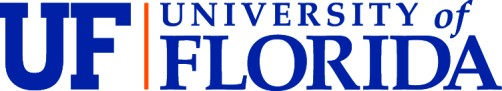 Item Reference Document and Section Number Issue Bidder Proposed Solution/Rationale 1 2 3 4 5 6 7 8 9 10 11 12 13 14 15 16 17 18 19 20 